Temat: Powtórzenie wiadomości   Proszę zapoznaj się z tekstem: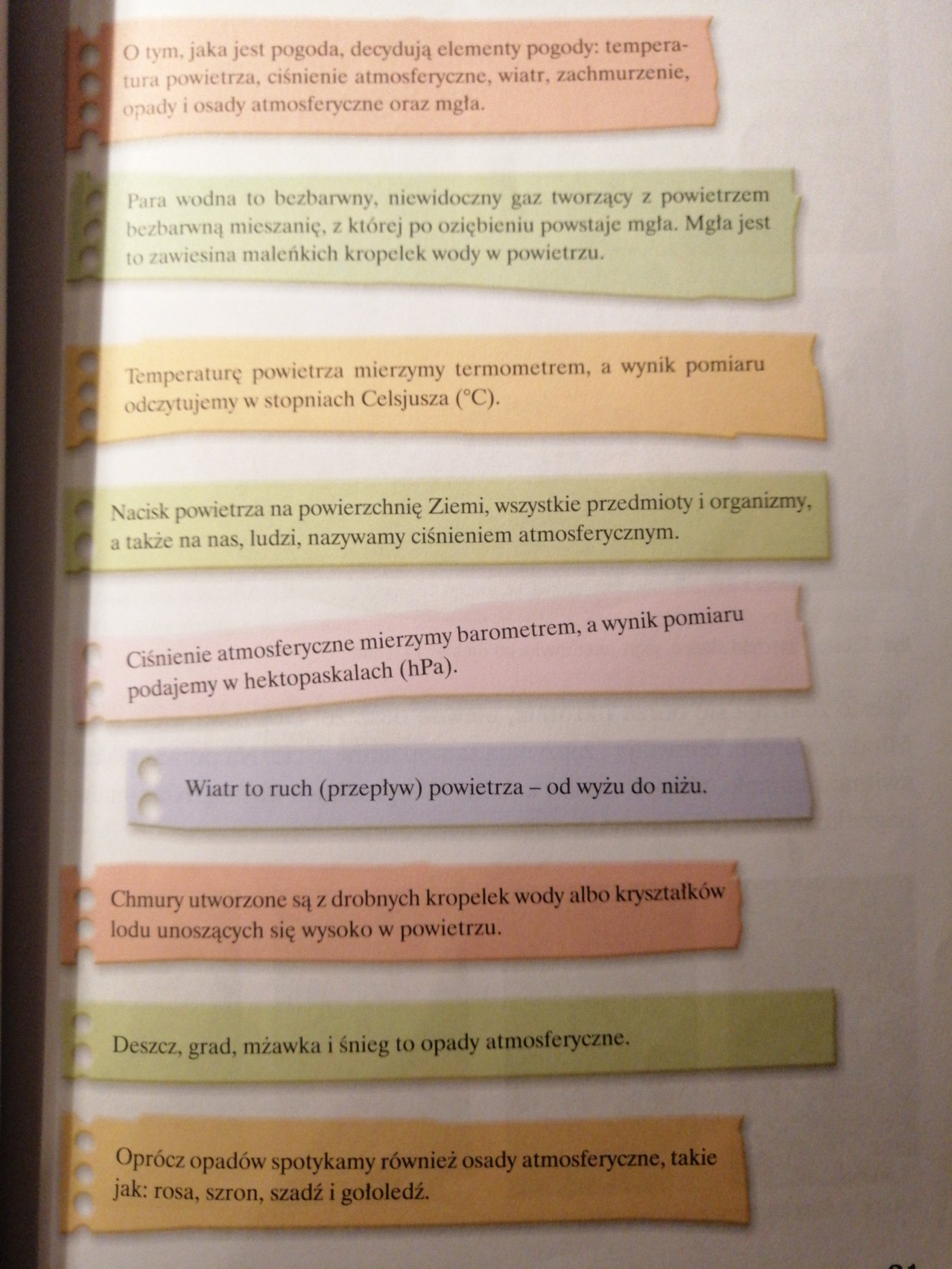 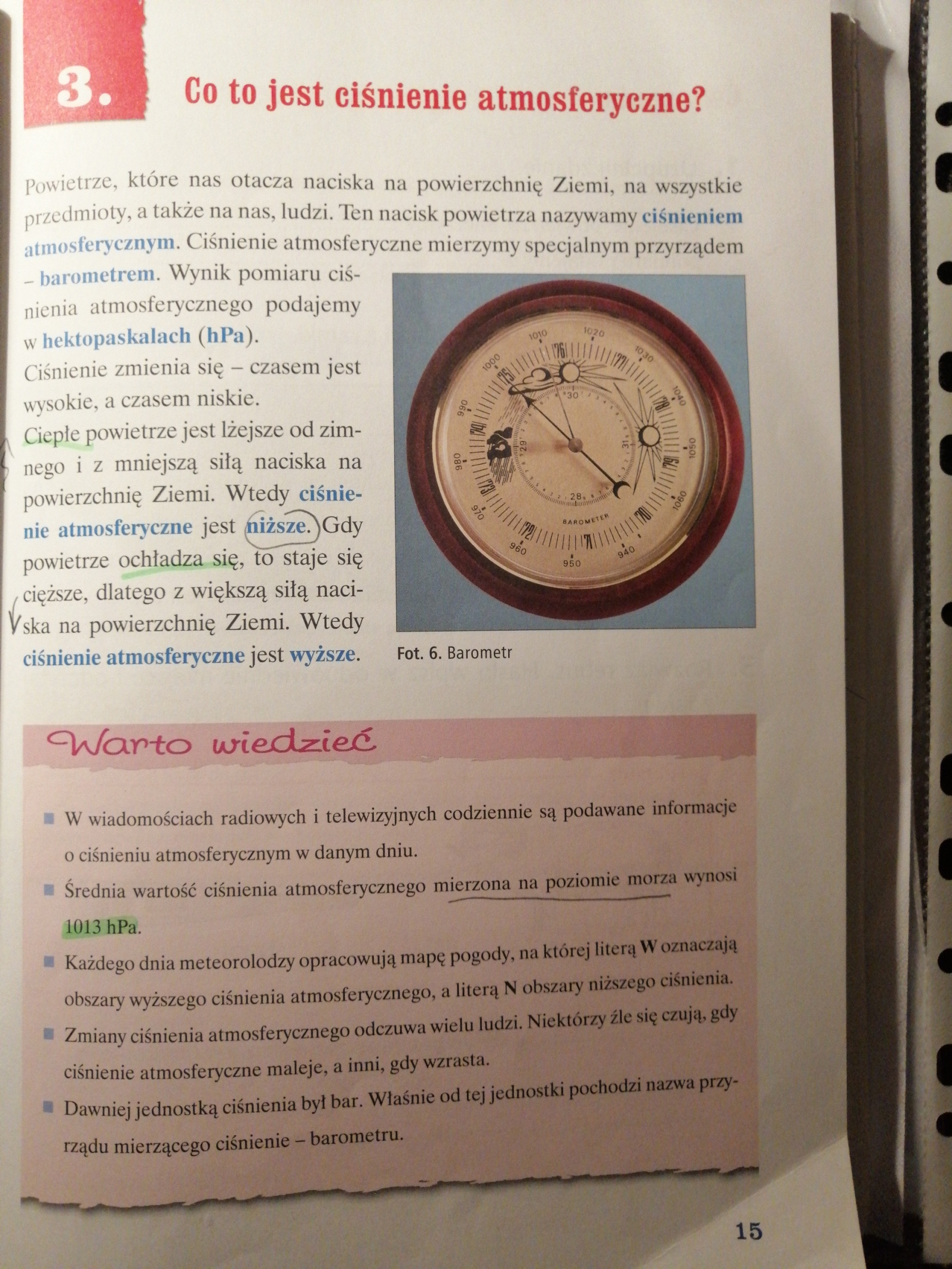 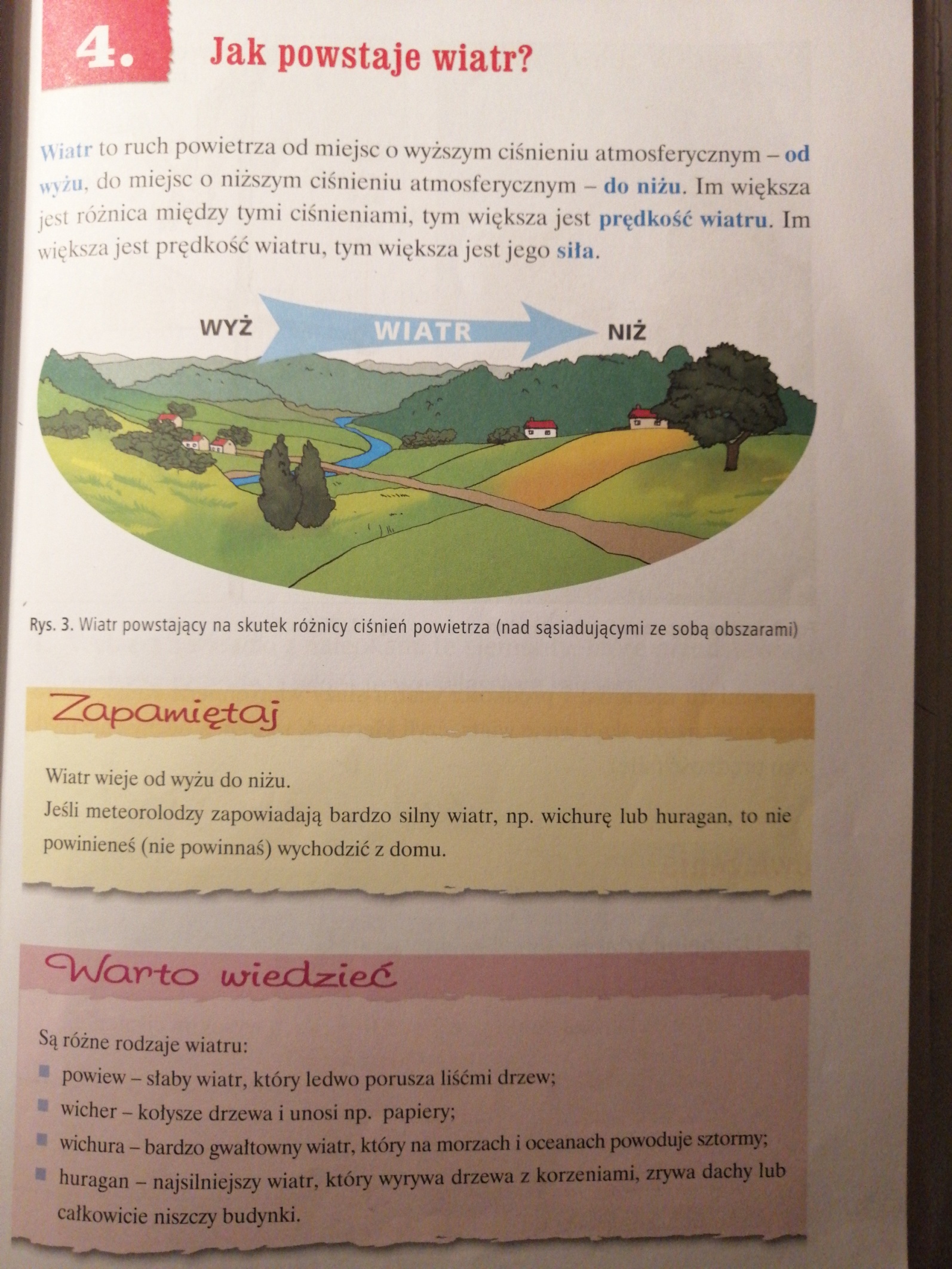 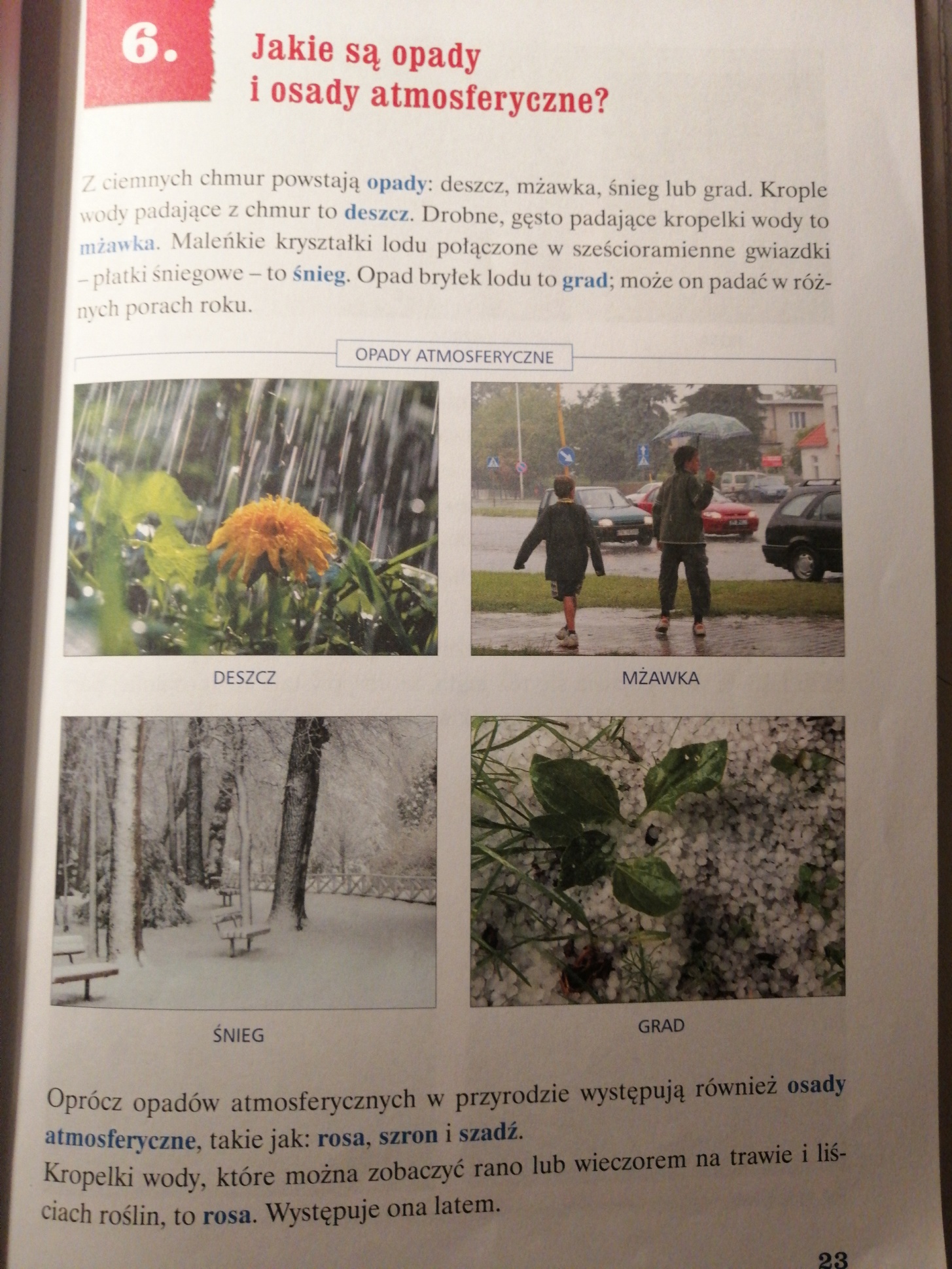 Proszę abyście zapoznali się z treścią powtórzenia, spróbujcie  rozróżnić opady i osady atmosferyczne, odczytać temperaturę i rozpoznawać przyrządy do mierzenia temperatury. Mamy podsumowanie działu „Pogoda”, także czeka nas w piątek sprawdzian.PozdrawiamKatarzyna Berent